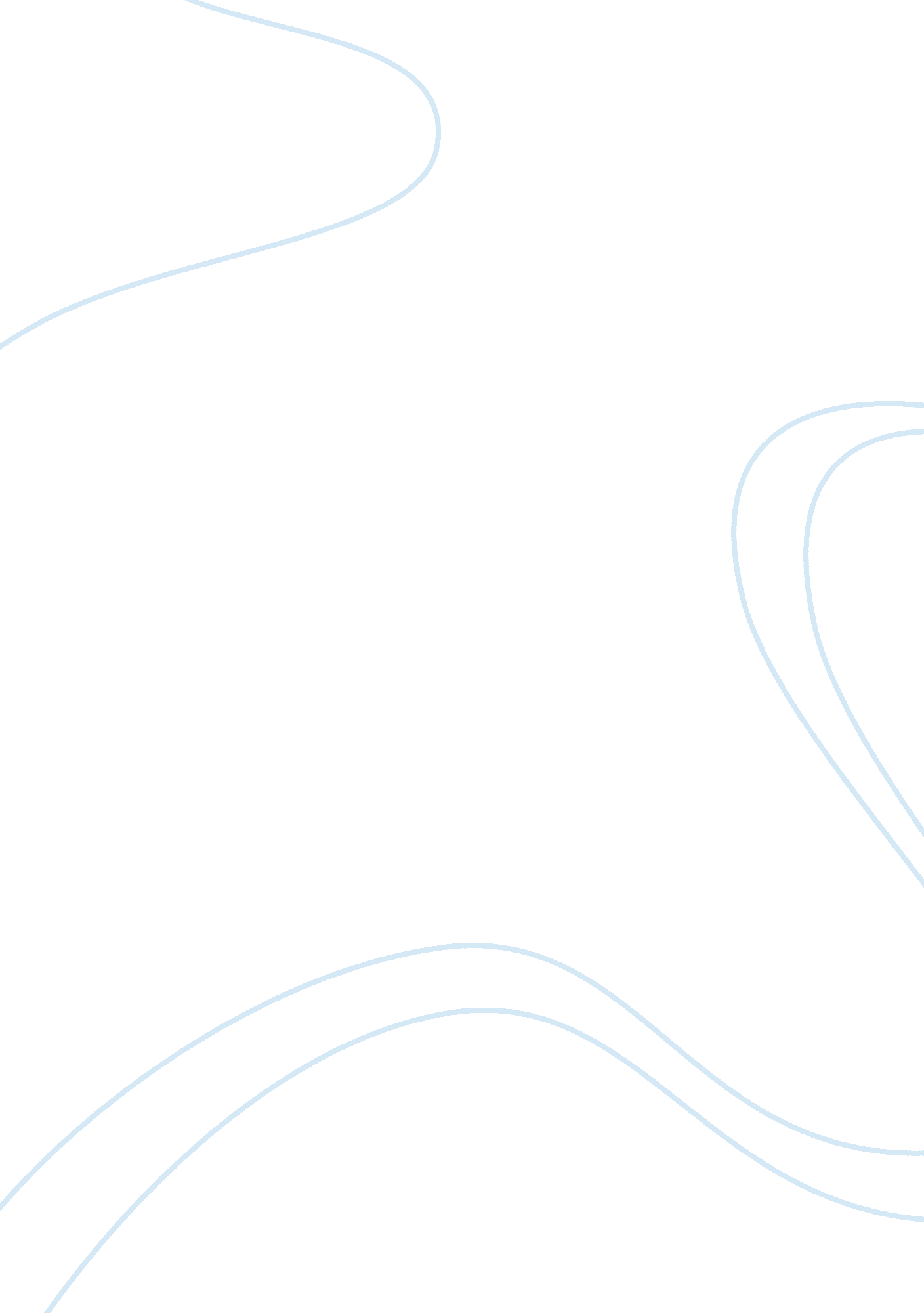 Why study sociologySociology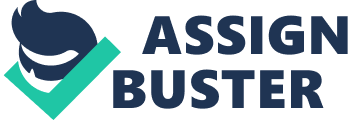 Reasons for Studying Sociology Sociology is a discipline that prepares people for their lifetime changes by making them appreciate their diversity, give them knowledge about the behaviour of humans, and their social organizations (Henslin 6). The field also helps people understand their culture, writing and study skills, and the social change. Sociology helps individuals to accept and appreciate their society and other societies and any changes affecting them hence enabling social interactions. Sociology deals with group attitudes, behaviours, values, families, organizations, governments, consumers, and political processes. The main reasons for studying sociology are career choices, the solution to specific problems, and offering of problem definitions for various issues. 
There are many careers associated with sociology such as being sociologists, teachers and university instructors, researchers, and counsellors (Massey 8). Sociologists also work in non-profit organizations, government institutions, and as policy analysts in various institutions. There are others that work as human resource managers in various organizations and consultants for various social issues such as family-related ones. Those that advance their degree in sociology work as research analysts, gerontologists, statisticians, community developers, criminologists, or urban planner. There are other specialized sociologists who work as professional counsellors and therapists in various fields, such as handling trauma cases in humans. NGOs and Social Service Agencies require professional sociologists to work as program directors and managers in their organizations (9). The career in sociology is very wide making the course preferable to many candidates worldwide. 
Sociology also provides abstract analytical models of the society to help in understanding the society behaviour, social order, and stability, which help in the social change (Sociology. hanover. edu n. p). The subject helps in addressing social problems such as family disunity and come up with solutions. Public sociology that focuses on issues such as solutions to specific problems by different clients in the government, businesses, and big organizations is very important (Sociology. hanover. edu n. p). Sociologists offer constructive information and advice to the various organizations to help in their management and growth. Through offering motivational talks and seminars to the employees and the stakeholders of these business organizations and governments, sociologists enhance their morale to achieve the organizational goals. 
Professional sociology offers services such as expertise and distinctive problem definitions in various issues concerning the relationships between organizations and the society as asserted in Sociology. hanover. edu (n. p). The professionals help the stakeholders know their role in the development of the society and environmental conservation in the areas they operate their businesses. Issues such contributing to education and health development by providing free and subsidised educational and medical services, they help organizations relate well with the immediate society. Sociologists provide relevant knowledge on various society issues such as intercultural relationships and various income generation activities in the local communities. Professional sociologists provide data analysis techniques in various fields such as in business organizations, NGOs, CBOs, and governmental institutions such as the ministries (Sociology. hanover. edu n. p). Professional and civil sociologists also provide information on professional self-defence especially in corporate organizations in case of the disagreement between the employee and the management (Henslin 20). A person should know the words and phrases to use to offer self-defence and avoid intimidation by the seniors. Sociology offers knowledge on policy intervention and public engagement in various societal issues the society level and the organizational level. Sociologists have a wide knowledge concerning the issues affecting all levels of the society and can offer good information concerning the policies favourable to each case. The group also avails a place for debate and possible stances concerning matters affecting the society as a whole. 
In conclusion, sociology is a discipline that prepares individuals for their lifetime changes by making them appreciate their diversity, knowledge of the behaviour of humans. There are sociologists that work as human resource managers in various organizations and consultants for various social issues such as family-related ones. Sociology also provides abstract analytical models of society to help in understanding the society behaviour, social order, and stability, which help in the social change. Public sociology that focuses on issues such as solutions to specific problems by different clients in the government, businesses, and big organizations is very important. Professional sociology offers services such as expertise and distinctive problem definitions in various issues concerning the relationships between organizations and the society. 
Works Cited 
Henslin, James M. Essentials Of Sociology. Boston: Pearson/Allyn & Bacon, 2006. Print. 
Massey, Garth. Readings For Sociology. New York: W. W. Norton & Co., 2012. Print. 
Sociology. hanover. edu,. Why Study Sociology? : Sociology & Anthropology Department : Hanover College. N. p., 2015. Web. 13 Apr. 2015. 